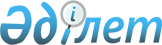 2016-2018 жылдарға арналған Ойыл ауданының бюджетін бекіту туралы
					
			Мерзімі біткен
			
			
		
					Ақтөбе облысы Ойыл аудандық мәслихатының 2015 жылғы 24 желтоқсандағы № 272 шешімі. Ақтөбе облысының Әділет департаментінде 2016 жылғы 22 қаңтарда № 4701 болып тіркелді. 2017 жылдың 1 қаңтарына дейін қолданыста болды      Қазақстан Республикасының 2001 жылғы 23 қаңтардағы "Қазақстан Республикасындағы жергілікті мемлекеттік басқару және өзін-өзі басқару туралы" Заңының 6-бабына, Қазақстан Республикасының 2008 жылғы 4 желтоқсандағы Бюджеттік Кодексінің 9-бабына сәйкес Ойыл аудандық мәслихаты ШЕШІМ ҚАБЫЛДАДЫ:

      1. 2016-2018 жылдарға арналған аудандық бюджет тиісінше 1, 2 және 3 қосымшаларға сәйкес, оның ішінде 2016 жылға мынадай көлемде бекітілсін:

      1) кірістер                                     3 118 297,8 мың теңге, оның ішінде:

      салықтық түсімдері бойынша                   256 500 мың теңге;

      салықтық емес түсімдер бойынша             10 762 мың теңге;

      негізгі капиталды сатудан                         800 мың теңге;

      трансферттер түсімдері бойынша                   2 850 235,8 мың теңге;

      2) шығындар                                     3 125 873,1 мың теңге;

      3) таза бюджеттік кредит беру                   14 224 мың теңге; 

      оның ішінде:

      бюджеттік кредиттер                         24 724 мың теңге;

      бюджеттік кредиттерді өтеу                   10 500 мың теңге; 

      4) қаржы активтерiмен жасалатын 

      операциялар бойынша сальдо                   0 мың теңге; 

      оның ішінде:

      қаржы активтерiн сатып алу                   0 мың теңге;

      5) бюджет тапшылығы                         -21 799,3 мың теңге;

      6) бюджет тапшылығын 

      қаржыландыру                               21 799,3 мың теңге.

      Ескерту. 1 тармаққа өзгерістер енгізілді – Ақтөбе облысы Ойыл аудандық мәслихатының 29.02.2016 № 295 (01.01.2016 бастап қолданысқа енгізіледі); 08.04.2016 № 14 (01.01.2016 бастап қолданысқа енгізіледі); 04.07.2016 № 38 (01.01.2016 бастап қолданысқа енгізіледі); 19.08.2016 № 50 (01.01.2016 бастап қолданысқа енгізіледі); 07.11.2016 № 56 (01.01.2016 бастап қолданысқа енгізіледі) шешімдерімен.

      2. Аудандық бюджеттің кірісіне мыналар есептелетін болып белгіленсін:

      жеке табыс салығы;

      әлеуметтік салық;

      жеке және заңды тұлғалар, дара кәсіпкерлер мүлкіне салық;      

      жер салығы;

      бірыңғай жер салығы;

      көлік құралдарына салық;

      бензинге (авиациялықты қоспағанда) және дизель отынына акциздер;

      жер учаскелерін пайдаланғаны үшін төлем;

      дара кәсіпкерлерді мемлекеттік тіркегені үшін алынатын алым;

      қызметтің жекелеген түрлерімен айналысу құқығы үшін лицензиялық алым;

      заңды тұлғаларды мемлекеттік тіркеу және филиалдар мен өкілдіктерді есептік тіркегені, сондай-ақ оларды қайта тіркегені үшін алым;

      көлік құралдарын мемлекеттік тіркелгені, сондай-ақ оларды қайта тіркегені үшін алым;

      жылжымайтын мүлікке құқықтарды және олармен жасалатын мәмілелерді мемлекеттік тіркегені үшін алынатын алым;

      республикалық бюджет есебіне жазылатын консулдық алымнан және мемлекеттік баждардан басқа, мемлекеттік баж;

      коммуналдық меншіктен түсетін кірістер;

      аудан бюджетінен қаржыландырылатын, мемлекеттік мекемелердің тауарларды (жұмыстарды, қызметтерді) өткізуден түсетін түсімдер;

      аудан бюджетінен қаржыландырылатын, мемлекеттік мекемелермен ұйымдастырылатын мемлекеттік сатып алуды өткізуден түсетін ақшалар түсімдері;

      аудан бюджетінен қаржыландырылатын мемлекеттік мекемелер салатын айыппұлдар, өсімдер, санкциялар, өндіріп алулар;

      аудан бюджетіне түсетін салыққа жатпайтын басқа түсімдер;

      негізгі капиталды сатудан түсетін түсімдер, яғни аудандық бюджеттен қаржыландырылатын мемлекеттік мекемелерге бекітілген мемлекеттік мүлікті сатудан түскен ақшалар;

      ауыл шаруашылығы мақсатындағы жер учаскелерін қоспағанда, жер учаскелерін сатудан түсетін түсімдер;

      жер учаскелерін жалға беру құқығын сатқаны үшін төлемақы.

      3. Қазақстан Республикасының "2016-2018 жылдарға арналған республикалық бюджет туралы" Заңының 5-бабына сәйкес жұмыс берушілер еңбекке уақытша жарамсыздығы, жүктілігі мен босануы бойынша, бала туған кезде, жерлеуге есептеген, мемлекеттік әлеуметтік сақтандыру қорынан төленіп келген жәрдемақы сомаларының аталған қорға аударымдардың есептелген сомаларынан асып түсуі нәтижесінде 1998 жылғы 31 желтоқсандағы жағдай бойынша құралған теріс сальдо ай сайын жалақы қорының 4 пайызы шегінде әлеуметтік салық төлеу есебіне жатқызылады.

      4. Қазақстан Республикасының "2016-2018 жылдарға арналған республикалық бюджет туралы" Заңының 11 - бабына сәйкес:

      2016 жылғы 1 қаңтардан бастап:

      1) жалақының ең төменгі мөлшері – 22 859 теңге;

      2) Қазақстан Республикасының заңнамасына сәйкес жәрдемақыларды және өзге де әлеуметтік төлемдерді есептеу үшін, сондай-ақ айыппұл санкцияларын, салықтар мен басқа да төлемдерді қолдану үшін айлық есептік көрсеткіш – 2 121 теңге; 

      3) базалық әлеуметтік төлемдердің мөлшерін есептеу үшін ең төменгі күнкөріс деңгейінің шамасы – 22 859 теңге мөлшерінде белгіленгені еске және басшылыққа алынсын.

      5. Облыстық мәслихаттың 2015 жылғы 11 желтоқсандағы "2016-2018 жылдарға арналған облыстық бюджет туралы" № 346 шешімінің 10 тармағына сәйкес 2016 жылға аудандық бюджетке берілетін субвенция көлемі 1 941 034 мың теңге сомасында көзделген.

      6. 2016 жылға арналған аудандық бюджетте республикалық бюджеттен мынадай мөлшерде ағымдағы нысаналы трансферттер түскені ескерілсін:

      жергілікті атқарушы органдардың агроөнеркәсіптік кешен бөлімшелерін ұстауға - 2 842 мың теңге;

      мамандарды әлеуметтік қолдау шараларын іске асыру үшін – 24 724 мың теңге;

      мектепке дейінгі білім беру ұйымдарында мемлекеттік білім беру тапсырысын іске асыруға – 37 974 мың теңге;

      мүгедектерді оңалту жеке бағдарламасына сәйкес, мұқтаж мүгедектерді міндетті гигиеналық құралдармен және ымдау тілі мамандарының қызмет көрсетуін, жеке көмекшілермен қамтамасыз етуге – 1 585 мың теңге;

      мемлекеттік мекемелердің мемлекеттік қызметшілері болып табылмайтың жұмыскерлерінің, сондай-ақ, жергілікті бюджеттерден қаржыландырылатын мемлекеттік қазыналық кәсіпорындардың жұмыскерлеріне еңбекақы төлеу жүйесінің жаңа моделі бойынша еңбекақы төлеуге және олардың лауазымдық айлықақыларына ерекше еңбек жағдайлары үшін ай сайынғы үстемақы төлеуге – 458 899 мың теңге;

      мемлекеттік әкімшілік қызметшілер еңбекақысының деңгейін арттыруға – 47 221 мың теңге;

      экономикалық тұрақтылықты қамтамасыз етуге" - 14 500 мың теңге.

      Аталған ағымдағы нысаналы трансферттерінің сомасын бөлу аудан әкімдігі қаулысы негізінде айқындалады.

      Ескерту. 6 тармаққа өзгерістер енгізілді – Ақтөбе облысы Ойыл аудандық мәслихатының 08.04.2016 № 14 (01.01.2016 бастап қолданысқа енгізіледі); 07.11.2016 № 56 (01.01.2016 бастап қолданысқа енгізіледі) шешімдерімен .

      7. 2016 жылға арналған аудандық бюджетіне облыстық бюджеттен ағымдағы нысаналы трансферттер және даму трансферттері көзделсін:

      бруцеллезбен ауырған, санитарлық союға жіберілетін ауыл шаруашылық малдардың (ірі және ұсақ мүйізді малдар) құнын (50% дейін) өтеуге – 16 424 мың теңге;

      балалар мен жасөспірімдерге спорт бойынша қосымша білім беруге – 64 507 мың теңге;

      балалар мен жасөспірімдердің психикалық денсаулығын зерттеу және халыққа психологиялық-медициналық-педагогикалық консультациялық көмек көрсетуге – 9 446 мың теңге;

      патронат тәрбиешілерге берілген баланы (балаларды) асырап бағуға – 4 817 мың теңге;

      білім беру обьектілерін салу және реконструкциялауға – 8 390 мың теңге;

      мемлекеттік коммуналдық тұрғын үй қорының тұрғын үйін жобалау, салу және (немесе) сатып алу – 40 442 мың теңге;

      Жұмыспен қамту 2020 жол картасы бойынша қалаларды және ауылдық елді мекендерді дамыту шеңберінде объектілерді жөндеуге - 9528 мың теңге;

      автомобиль жолдарын және елді-мекендердің көшелерін күрделі және орташа жөндеу - 50 000 мың теңге.

      инженерлік коммуникациялық инфрақұрылымды жобалау, дамыту, жайластыру және (немесе) сатып алу – 1 000 мың теңге;

      елді мекендерді сумен жабдықтау және су бұру жүйелерін дамытуға 4 000 мың теңге;

      ведомстволық бағыныстағы мәдениет ұйымдарының күрделі шығыстарына 2 000 мың теңге.

      Аталған трансферттерінің сомасын бөлу аудан әкімдігі қаулысы негізінде айқындалады.

      Ескерту. 7 тармаққа өзгерістер енгізілді – Ақтөбе облысы Ойыл аудандық мәслихатының 29.02.2016 № 295 (01.01.2016 бастап қолданысқа енгізіледі); 08.04.2016 № 14 (01.01.2016 бастап қолданысқа енгізіледі); 19.08.2016 № 50 (01.01.2016 бастап қолданысқа енгізіледі); 07.11.2016 № 56 (01.01.2016 бастап қолданысқа енгізіледі) шешімдерімен.

      8. Аудандық жергілікті атқарушы органының 2016 жылға арналған резерві сомасы 5 361 мың теңге болып бекітілсін.

      9. 2016 жылға арналған аудандық бюджетті атқару процесінде секвестрлеуге жатпайтын аудандық бюджеттік бағдарламалардың тізбесі 4 қосымшаға сәйкес бекітілсін.

      10. Ауылдық округтер әкімдері аппараттарының 2016 жылғы бюджеттік бағдарламалары бойынша қаржыландыру көлемі 5 қосымшаға сәйкес бекітілсін.

      11. Осы шешім 2016 жылғы 1 қаңтардан бастап қолданысқа енгізіледі.

 2016 жылға арналған Ойыл ауданының бюджеті      Ескерту. 1 қосымша жаңа редакцияда - Ақтөбе облысы Ойыл аудандық мәслихатының 07.11.2016 № 56 (01.01.2016 бастап қолданысқа енгізіледі) шешімімен.

 2017 жылға арналған Ойыл ауданының бюджеті 2018 жылға арналған Ойыл ауданының бюджеті 2016 жылға арналған бюджетті атқару процесінде қысқартуға жатпайтын аудандық бюджеттік бағдарламалар тізбесі Ауылдық округтер әкімдіктерінің 2016 жылғы бюджеттік бағдарламалары бойынша қаржыландыру көлемі      Ескерту. 5 қосымша жаңа редакцияда - Ақтөбе облысы Ойыл аудандық мәслихатының 07.11.2016 № 56 (01.01.2016 бастап қолданысқа енгізіледі) шешімімен.

      кестенің жалғасы:


					© 2012. Қазақстан Республикасы Әділет министрлігінің «Қазақстан Республикасының Заңнама және құқықтық ақпарат институты» ШЖҚ РМК
				
      Аудандық мәслихат сессиясының төрағасы: 

Б. Нургазин

      Аудандық мәслихат хатшысы: 

Б. Бисекенов
Аудандық мәслихаттың 2015 жылғы 24 желтоқсандағы № 272 шешіміне № 1 қосымшаСанаты

Санаты

Санаты

Санаты

Сомасы 
(мың теңге)

Сыныбы

Сыныбы

Сыныбы

Сомасы 
(мың теңге)

Ішкі сыныбы

Ішкі сыныбы

Сомасы 
(мың теңге)

Атауы

Сомасы 
(мың теңге)

І. Кірістер

3118308,3

1

Салық түсімдері

259746

01

Кiрiстерге салынатын табыс салығы

120560

2

Жеке табыс салығы

120560

03

Әлеуметтiк салық

102335

1

Әлеуметтік салық

102335

04

Меншiкке салынатын салықтар

28276

1

Мүлiкке салынатын салықтар

12746

3

Жеке тұлғалардың жер салығы

950

4

Көлiк құралдарына салынатын салық

11080

5

Бірыңғай жер салығы

3500

05

Тауарларға, жұмыстарға және қызметтерге салынатын iшкi салықтар

6675

2

Акциздер

301

3

Табиғи және басқа ресурстарды пайдаланғаны үшiн түсетiн түсiмдер

2800

4

Кәсiпкерлiк және кәсiби қызметтi жүргiзгенi үшiн алынатын алымдар

3574

08

Заңдық маңызы іс-әрекеттерді жасағаны және (немесе) оған уәкілеттігі бар мемлекеттік органдар немесе лауазымды адамдар құжаттар бергені үшін алынатын міндетті төлемдер

1900

1

Мемлекеттік баж

1900

2

Салықтық емес түсімдер

7526,5

01

Мемлекеттік меншiктен түсетiн кiрiстер

6410,5

5

Мемлекет меншігіндегі мүлікті жалға беруден түсетін кірістер

6400

7

Мемлекеттік бюджеттен берілген кредиттер бойынша сыйақылар

10,5

06

Басқа да салықтық емес түсімдер

1116

1

Басқа да салықтық емес түсімдер

1116

3

Негізгі капиталды сатудан түсетін түсімдер

800

03

Жердi және материалдық емес активтердi сату

800

1

Жердi және материалдық емес активтердi сату

800

4

Трансферттердің түсімдері

2850235,8

02

Мемлекеттiк басқарудың жоғары тұрған органдарынан түсетiн трансферттер

2850235,8

2

Облыстық бюджеттен түсетін трансферттер

2851235,8

Ағымдағы нысаналы трансферттер

763942,8

Нысаналы даму трансферттері

145259

Субвенциялар

1941034

Функционалдық топ

Функционалдық топ

Функционалдық топ

Функционалдық топ

Функционалдық топ

Сомасы 
(мың теңге)

Кіші функция

Кіші функция

Кіші функция

Кіші функция

Сомасы 
(мың теңге)

Әкімші

Әкімші

Әкімші

Сомасы 
(мың теңге)

Бағдарлама

Бағдарлама

Сомасы 
(мың теңге)

АТАУЫ

Сомасы 
(мың теңге)

1

2

3

4

5

6

II. Шығындар

3125883,6

01

Жалпы сипаттағы мемлекеттiк қызметтер

259278,1

1

Мемлекеттiк басқарудың жалпы функцияларын орындайтын өкiлдi, атқарушы және басқа органдар

195936

112

Аудан (облыстық маңызы бар қала) мәслихатының аппараты

14814

001

Аудан (облыстық маңызы бар қала) мәслихатының қызметін қамтамасыз ету жөніндегі қызметтер

14814

122

Аудан (облыстық маңызы бар қала) әкімінің аппараты

67722

001

Аудан (облыстық маңызы бар қала) әкімінің қызметін қамтамасыз ету жөніндегі қызметтер

65708

003

Мемлекеттік органның күрделі шығыстары

2014

123

Қаладағы аудан, аудандық маңызы бар қала, кент, ауыл, ауылдық округ әкімінің аппараты

113400

001

Қаладағы аудан, аудандық маңызы бар қала, кент, ауыл, ауылдық округ әкімінің қызметін қамтамасыз ету жөніндегі қызметтер

113400

2

Қаржылық қызмет

16562

452

Ауданның (облыстық маңызы бар қаланың) қаржы бөлімі

16562

001

Ауданның (облыстық маңызы бар қаланың) бюджетін орындау және коммуналдық меншігін басқару саласындағы мемлекеттік саясатты іске асыру жөніндегі қызметтер 

15618

003

Салық салу мақсатында мүлікті бағалауды жүргізу

270

010

Жекешелендіру, коммуналдық меншікті басқару, жекешелендіруден кейінгі қызмет және осыған байланысты дауларды реттеу 

674

5

Жоспарлау және статистикалық қызмет

14111,6

453

Ауданның (облыстық маңызы бар қаланың) экономика және бюджеттік жоспарлау бөлімі

14111,6

001

Экономикалық саясатты, мемлекеттік жоспарлау жүйесін қалыптастыру және дамыту саласындағы мемлекеттік саясатты іске асыру жөніндегі қызметтер

14111,6

9

Жалпы сипаттағы өзге де мемлекеттiк қызметтер

32668,5

454

Ауданның (облыстық маңызы бар қаланың) кәсіпкерлік және ауыл шаруашылығы бөлімі

21362

001

Жергілікті деңгейде кәсіпкерлікті және ауыл шаруашылығын дамыту саласындағы мемлекеттік саясатты іске асыру жөніндегі қызметтер

21362

458

Ауданның (облыстық маңызы бар қаланың) тұрғын үй-коммуналдық шаруашылығы, жолаушылар көлігі және автомобиль жолдары бөлімі

11306,5

001

Жергілікті деңгейде тұрғын үй-коммуналдық шаруашылығы, жолаушылар көлігі және автомобиль жолдары саласындағы мемлекеттік саясатты іске асыру жөніндегі қызметтер

11146,5

013

Мемлекеттік органның күрделі шығыстары

160

02

Қорғаныс

5944

1

Әскери мұқтаждар

2494

122

Аудан (облыстық маңызы бар қала) әкімінің аппараты

2494

005

Жалпыға бірдей әскери міндетті атқару шеңберіндегі іс-шаралар

2494

2

Төтенше жағдайлар жөнiндегi жұмыстарды ұйымдастыру

3450

122

Аудан (облыстық маңызы бар қала) әкімінің аппараты

3450

006

Аудан (облыстық маңызы бар қала) ауқымындағы төтенше жағдайлардың алдын алу және оларды жою

3450

007

Аудандық (қалалық) ауқымдағы дала өрттерінің, сондай-ақ мемлекеттік өртке қарсы қызмет органдары құрылмаған елдi мекендерде өрттердің алдын алу және оларды сөндіру жөніндегі іс-шаралар

0

04

Бiлiм беру

2061527,7

1

Мектепке дейiнгi тәрбие және оқыту

216029

464

Ауданның (облыстық маңызы бар қаланың) білім бөлімі

216029

009

Мектепке дейінгі тәрбие мен оқыту ұйымдарының қызметін қамтамасыз ету

148905

040

Мектепке дейінгі білім беру ұйымдарында мемлекеттік білім беру тапсырысын іске асыруға

67124

2

Бастауыш, негізгі орта және жалпы орта білім беру

1757684,4

464

Ауданның (облыстық маңызы бар қаланың) білім бөлімі

1657200

003

Жалпы білім беру

1602433

006

Балаларға қосымша білім беру 

54767

465

Ауданның (облыстық маңызы бар қаланың) дене шынықтыру және спорт бөлімі

90689

017

Балалар мен жасөспірімдерге спорт бойынша қосымша білім беру

90689

466

Ауданның (облыстық маңызы бар қаланың) сәулет, қала құрылысы және құрылыс бөлімі

9795,4

021

Бастауыш, негізгі орта және жалпы орта білім беру объектілерін салу және реконструкциялау

9795,4

9

Бiлiм беру саласындағы өзге де қызметтер

87814,3

464

Ауданның (облыстық маңызы бар қаланың) білім бөлімі

85527

001

Жергілікті деңгейде білім беру саласындағы мемлекеттік саясатты іске асыру жөніндегі қызметтер

16255

005

Ауданның (облыстық маңызы бар қаланың) мемлекеттік білім беру мекемелер үшін оқулықтар мен оқу-әдiстемелiк кешендерді сатып алу және жеткізу

19000

007

Аудандық (қалалық) ауқымдағы мектеп олимпиадаларын және мектептен тыс іс-шараларды және конкурстарды өткiзу

1890

015

Жетім баланы (жетім балаларды) және ата-аналарының қамқорынсыз қалған баланы (балаларды) күтіп-ұстауға қамқоршыларға (қорғаншыларға) ай сайынға ақшалай қаражат төлемі

2452

029

Балалар мен жасөспірімдердің психикалық денсаулығын зерттеу және халыққа психологиялық-медициналық-педагогикалық консультациялық көмек көрсету

11401

067

Ведомстволық бағыныстағы мемлекеттік мекемелерінің және ұйымдарының күрделі шығыстары

34529

466

Ауданның (облыстық маңызы бар қаланың) сәулет, қала құрылысы және құрылыс бөлімі

2287,3

037

Білім беру обьектілерін салу және реконструкциялау

2287,3

06

Әлеуметтiк көмек және әлеуметтiк қамсыздандыру

167972,5

1

Әлеуметтiк қамсыздандыру

32000

451

Ауданның (облыстық маңызы бар қаланың) жұмыспен қамту және әлеуметтік бағдарламалар бөлімі

26025

005

Мемлекеттік атаулы әлеуметтік көмек 

0

016

18 жасқа дейінгі балаларға мемлекеттік жәрдемақылар

25403

025

Өрлеу жобасы бойынша келісілген қаржылай көмекті енгізу

622

464

Ауданның (облыстық маңызы бар қаланың) білім бөлімі

5975

030

Патронат тәрбиешілерге берілген баланы (балаларды) асырап бағу 

5975

2

Әлеуметтiк көмек

120676,5

451

Ауданның (облыстық маңызы бар қаланың) жұмыспен қамту және әлеуметтік бағдарламалар бөлімі

120326,5

002

Жұмыспен қамту бағдарламасы

61637

004

Ауылдық жерлерде тұратын денсаулық сақтау, білім беру, әлеуметтік қамтамасыз ету, мәдениет, спорт және ветеринар мамандарына отын сатып алуға Қазақстан Республикасының заңнамасына сәйкес әлеуметтік көмек көрсету

10925

006

Тұрғын үйге көмек көрсету

0

007

Жергілікті өкілетті органдардың шешімі бойынша мұқтаж азаматтардың жекелеген топтарына әлеуметтік көмек

32017,5

014

Мұқтаж азаматтарға үйде әлеуметтiк көмек көрсету

4636

017

Мүгедектерді оңалту жеке бағдарламасына сәйкес, мұқтаж мүгедектерді міндетті гигиеналық құралдармен және ымдау тілі мамандарының қызмет көрсетуін, жеке көмекшілермен қамтамасыз ету 

7129

023

Жұмыспен қамту орталықтарының қызметін қамтамасыз ету

4332

9

Әлеуметтiк көмек және әлеуметтiк қамтамасыз ету салаларындағы өзге де қызметтер

15296

451

Ауданның (облыстық маңызы бар қаланың) жұмыспен қамту және әлеуметтік бағдарламалар бөлімі

15296

001

Жергілікті деңгейде халық үшін әлеуметтік бағдарламаларды жұмыспен қамтуды қамтамасыз етуді іске асыру саласындағы мемлекеттік саясатты іске асыру жөніндегі қызметтер 

14208

011

Жәрдемақыларды және басқа да әлеуметтік төлемдерді есептеу, төлеу мен жеткізу бойынша қызметтерге ақы төлеу

488

021

Мемлекеттік органның күрделі шығыстары

600

07

Тұрғын үй-коммуналдық шаруашылық

225429,8

1

Тұрғын үй шаруашылығы

187505,2

123

Қаладағы аудан, аудандық маңызы бар қала, кент, ауыл, ауылдық округ әкімінің аппараты

4900

027

Жұмыспен қамту 2020 жол картасы бойынша қалаларды және ауылдық елді мекендерді дамыту шеңберінде объектілерді жөндеу және абаттандыру

4900

455

Ауданның (облыстық маңызы бар қаланың) мәдениет және тілдерді дамыту бөлімі

6873,1

024

Жұмыспен қамту 2020 жол картасы бойынша қалаларды және ауылдық елді мекендерді дамыту шеңберінде объектілерді жөндеу

6873,1

464

Ауданның (облыстық маңызы бар қаланың) білім бөлімі

24361,3

026

Жұмыспен қамту 2020 жол картасы бойынша қалаларды және ауылдық елді мекендерді дамыту шеңберінде объектілерді жөндеу

24361,3

465

Ауданның (облыстық маңызы бар қаланың) дене шынықтыру және спорт бөлімі

2437,4

009

Жұмыспен қамту 2020 жол картасы бойынша қалаларды және ауылдық елді мекендерді дамыту шеңберінде объектілерді жөндеу

2437,4

458

Ауданның (облыстық маңызы бар қаланың) тұрғын үй-коммуналдық шаруашылығы, жолаушылар көлігі және автомобиль жолдары бөлімі

1300

003

Мемлекеттік тұрғын үй қорының сақталуын ұйымдастыру

200

004

Азаматтардың жекелеген санаттарын тұрғын үймен қамтамасыз ету

1100

466

Ауданның (облыстық маңызы бар қаланың) сәулет, қала құрылысы және құрылыс бөлімі

147633,4

003

Коммуналдық тұрғын үй қорының тұрғын үйін жобалау және (немесе) салу, реконструкциялау 

36659

004

Инженерлік-коммуникациялық инфрақұрылымды жобалау, дамыту және (немесе) жайластыру

99821,4

074

Жұмыспен қамту 2020 жол картасының екінші бағыты шеңберінде жетіспейтін инженерлік-коммуникациялық инфрақұрылымды дамыту және/немесе салу

2473

091

Жұмыспен қамту 2020 жол картасының екінші бағыты шеңберінде қатысушылар іске асырып жатқан жобалар үшін жабдықтар сатып алу

8680

2

Коммуналдық шаруашылық

27907,2

458

Ауданның (облыстық маңызы бар қаланың) тұрғын үй-коммуналдық шаруашылығы, жолаушылар көлігі және автомобиль жолдары бөлімі

26965,5

012

Сумен жабдықтау және су бұру жүйесінің жұмыс істеуі

14692

028

Коммуналдық шаруашылығын дамыту

8273,5

058

Елді мекендердегі сумен жабдықтау және су бұру жүйелерін дамыту

4000

466

Ауданның (облыстық маңызы бар қаланың) сәулет, қала құрылысы және құрылыс бөлімі

941,7

005

Коммуналдық шаруашылығын дамыту

941,7

3

Елді-мекендерді абаттандыру

10017,4

123

Қаладағы аудан, аудандық маңызы бар қала, кент, ауыл, ауылдық округ әкімінің аппараты

10017,4

008

Елді мекендердегі көшелерді жарықтандыру

8267,4

010

Жерлеу орындарын ұстау және туыстары жоқ адамдарды жерлеу

128

011

Елді мекендерді абаттандыру мен көгалдандыру

1622

08

Мәдениет, спорт, туризм және ақпараттық кеңістiк

196875,3

1

Мәдениет саласындағы қызмет

95585

455

Ауданның (облыстық маңызы бар қаланың) мәдениет және тілдерді дамыту бөлімі

92965

003

Мәдени-демалыс жұмысын қолдау

92965

466

Ауданның (облыстық маңызы бар қаланың) сәулет, қала құрылысы және құрылыс бөлімі

2620

011

Мәдениет объектілерін дамыту

2620

2

Спорт

9596,3

465

Ауданның (облыстық маңызы бар қаланың) дене шынықтыру және спорт бөлімі 

9174

001

Жергілікті деңгейде дене шынықтыру және спорт саласындағы мемлекеттік саясатты іске асыру жөніндегі қызметтер

5426

004

Мемлекеттік органның күрделі шығыстары

200

006

Аудандық (облыстық маңызы бар қалалық) деңгейде спорттық жарыстар өткiзу

637

007

Әртүрлi спорт түрлерi бойынша аудан (облыстық маңызы бар қала) құрама командаларының мүшелерiн дайындау және олардың облыстық спорт жарыстарына қатысуы

1296

032

Ведомстволық бағыныстағы мемлекеттік мекемелерінің және ұйымдарының күрделі шығыстары

1615

466

Ауданның (облыстық маңызы бар қаланың) сәулет, қала құрылысы және құрылыс бөлімі

422,3

008

Cпорт объектілерін дамыту

422,3

3

Ақпараттық кеңiстiк

56571

455

Ауданның (облыстық маңызы бар қаланың) мәдениет және тілдерді дамыту бөлімі

51824

006

Аудандық (қалалық) кiтапханалардың жұмыс iстеуi

51560

007

Мемлекеттiк тiлдi және Қазақстан халқының басқа да тiлдерін дамыту

264

456

Ауданның (облыстық маңызы бар қаланың) ішкі саясат бөлімі

4747

002

Мемлекеттік ақпараттық саясат жүргізу жөніндегі қызметтер

4747

9

Мәдениет, спорт, туризм және ақпараттық кеңiстiктi ұйымдастыру жөнiндегi өзге де қызметтер

35123

455

Ауданның (облыстық маңызы бар қаланың) мәдениет және тілдерді дамыту бөлімі

21391

001

Жергілікті деңгейде тілдерді және мәдениетті дамыту саласындағы мемлекеттік саясатты іске асыру жөніндегі қызметтер

9197

Мемлекеттік органның күрделі шығыстары

155

032

Ведомстволық бағыныстағы мемлекеттік мекемелерінің және ұйымдарының күрделі шығыстары

12039

456

Ауданның (облыстық маңызы бар қаланың) ішкі саясат бөлімі

13732

001

Жергілікті деңгейде ақпарат, мемлекеттілікті нығайту және азаматтардың әлеуметтік сенімділігін қалыптастыру саласында мемлекеттік саясатты іске асыру жөніндегі қызметтер

7746

003

Жастар саясаты саласында іс-шараларды іске асыру

5986

10

Ауыл, су, орман, балық шаруашылығы, ерекше қорғалатын табиғи аумақтар, қоршаған ортаны және жануарлар дүниесін қорғау, жер қатынастары

96107,6

1

Ауыл шаруашылығы

35036,6

453

Ауданның (облыстық маңызы бар қаланың) экономика және бюджеттік жоспарлау бөлімі

9658

099

Мамандардың әлеуметтік көмек көрсетуі жөніндегі шараларды іске асыру

9658

466

Ауданның (облыстық маңызы бар қаланың) сәулет, қала құрылысы және құрылыс бөлімі

593,6

010

Ауыл шаруашылығы объектілерін дамыту

593,6

473

Ауданның (облыстық маңызы бар қаланың) ветеринария бөлімі

24785

001

Жергілікті деңгейде ветеринария саласындағы мемлекеттік саясатты іске асыру жөніндегі қызметтер

2867

006

Ауру жануарларды санитарлық союды ұйымдастыру

2475

007

Қаңғыбас иттер мен мысықтарды аулауды және жоюды ұйымдастыру

1060

008

Алып қойылатын және жойылатын ауру жануарлардың, жануарлардан алынатын өнімдер мен шикізаттың құнын иелеріне өтеу

16424

010

Ауыл шаруашылығы жануарларын сәйкестендіру жөніндегі іс - шараларды өткізу

1959

474

Ауданның (облыстық маңызы бар қаланың) ауыл шаруашылығы және ветеринария бөлімі

0

001

Жергілікті деңгейде ауыл шаруашылығы және ветеринария саласындағы мемлекеттік саясатты іске асыру жөніндегі қызметтер

0

006

Ауру жануарларды санитарлық союды ұйымдастыру

0

007

Қаңғыбас иттер мен мысықтарды аулауды және жоюды ұйымдастыру

0

008

Алып қойылатын және жойылатын ауру жануарлардың, жануарлардан алынатын өнімдер мен шикізаттың құнын иелеріне өтеу

0

012

Ауыл шаруашылығы жануарларын сәйкестендіру жөніндегі іс-шараларды өткізу

0

6

Жер қатынастары

9611

463

Ауданның (облыстық маңызы бар қаланың) жер қатынастары бөлімі

9611

001

Аудан (облыстық маңызы бар қала) аумағында жер қатынастарын реттеу саласындағы мемлекеттік саясатты іске асыру жөніндегі қызметтер

9611

006

Аудандардың, облыстық маңызы бар, аудандық маңызы бар қалалардың, кенттердiң, ауылдардың, ауылдық округтердiң шекарасын белгiлеу кезiнде жүргiзiлетiн жерге орналастыру

0

9

Ауыл, су, орман, балық шаруашылығы, қоршаған ортаны қорғау және жер қатынастары саласындағы басқа да қызметтер

51460

473

Ауданның (облыстық маңызы бар қаланың) ветеринария бөлімі

51460

011

Эпизоотияға қарсы іс-шаралар жүргізу

51460

474

Ауданның (облыстық маңызы бар қаланың) ауыл шаруашылығы және ветеринария бөлімі

0

013

Эпизоотияға қарсы іс-шаралар жүргізу

0

11

Өнеркәсіп, сәулет, қала құрылысы және құрылыс қызметі

13056

2

Сәулет, қала құрылысы және құрылыс қызметі

13056

466

Ауданның (облыстық маңызы бар қаланың) сәулет, қала құрылысы және құрылыс бөлімі

13056

001

Құрылыс, облыс қалаларының, аудандарының және елді мекендерінің сәулеттік бейнесін жақсарту саласындағы мемлекеттік саясатты іске асыру және ауданның (облыстық маңызы бар қаланың) аумағын оңтайла және тиімді қала құрылыстық игеруді қамтамасыз ету жөніндегі қызметтер 

10064

013

Аудан аумағында қала құрылысын дамытудың кешенді схемаларын, аудандық (облыстық) маңызы бар қалалардың, кенттердің және өзге де ауылдық елді мекендердің бас жоспарларын әзірлеу

2992

12

Көлiк және коммуникация

59152,5

1

Автомобиль көлiгi

59152,5

123

Қаладағы аудан, аудандық маңызы бар қала, кент, ауыл, ауылдық округ әкімінің аппараты

50779,5

045

Елді-мекендер көшелеріндегі автомобиль жолдарын күрделі және орташа жөндеу

50779,5

458

Ауданның (облыстық маңызы бар қаланың) тұрғын үй-коммуналдық шаруашылығы, жолаушылар көлігі және автомобиль жолдары бөлімі

8373

023

Автомобиль жолдарының жұмыс істеуін қамтамасыз ету

7973

045

Аудандық маңызы бар автомобиль жолдарын және елді-мекендердің көшелерін күрделі және орташа жөндеу

400

13

Басқалар

22167,8

3

Кәсiпкерлiк қызметтi қолдау және бәсекелестікті қорғау

450

454

Ауданның (облыстық маңызы бар қаланың) кәсіпкерлік және ауыл шаруашылығы бөлімі

450

006

Кәсіпкерлік қызметті қолдау

450

469

Ауданның (облыстық маңызы бар қаланың) кәсіпкерлік бөлімі

0

001

Жергілікті деңгейде кәсіпкерлікті дамыту саласындағы мемлекеттік саясатты іске асыру жөніндегі қызметтер

0

003

Кәсіпкерлік қызметті қолдау

0

007

"Бизнестің жол картасы 2020" бағдарламасы шеңберінде жеке кәсіпкерлікті қолдау

0

9

Басқалар

21717,8

123

Қаладағы аудан, аудандық маңызы бар қала, кент, ауыл, ауылдық округ әкімінің аппараты

8705

040

"Өңірлерді дамытудың 2020 жылға дейінгі" Бағдарламасы шеңберінде өңірлерді экономикалық дамытуға жәрдемдесу бойынша шараларды іске асыру

8705

455

Ауданның (облыстық маңызы бар қаланың) мәдениет және тілдерді дамыту бөлімі

5094,8

040

"Өңірлерді дамытудың 2020 жылға дейінгі" Бағдарламасы шеңберінде өңірлерді экономикалық дамытуға жәрдемдесу бойынша шараларды іске асыру

5094,8

458

Ауданның (облыстық маңызы бар қаланың) тұрғын үй-коммуналдық шаруашылығы, жолаушылар көлігі және автомобиль жолдары бөлімі

0

040

"Өңірлерді дамытудың 2020 жылға дейінгі" Бағдарламасы шеңберінде өңірлерді экономикалық дамытуға жәрдемдесу бойынша шараларды іске асыру

0

464

Ауданның (облыстық маңызы бар қаланың) білім бөлімі

3287

041

"Өңірлерді дамытудың 2020 жылға дейінгі" Бағдарламасы шеңберінде өңірлерді экономикалық дамытуға жәрдемдесу бойынша шараларды іске асыру

3287

452

Ауданның (облыстық маңызы бар қаланың) қаржы бөлімі

4631

012

Ауданның (облыстық маңызы бар қаланың) жергілікті атқарушы органының резерві 

4631

15

Трансферттер

18361,8

1

Трансферттер

18361,8

452

Ауданның (облыстық маңызы бар қаланың) қаржы бөлімі

18361,8

006

Нысаналы пайдаланылмаған (толық пайдаланылмаған) трансферттерді қайтару

231,8

051

Жергілікті өзін-өзі басқару органдарына берілетін трансферттер

18130

III. Таза бюджеттік кредит беру

14224

Бюджеттік кредиттер

24724

10

Ауыл, су, орман, балық шаруашылығы, ерекше қорғалатын табиғи аумақтар, қоршаған ортаны және жануарлар дүниесін қорғау, жер қатынастары

24724

1

Ауыл шаруашылығы

24724

453

Ауданның (облыстық маңызы бар қаланың) экономика және бюджеттік жоспарлау бөлімі

24724

006

Мамандарды әлеуметтік қолдау шараларын іске асыру үшін бюджеттік кредиттер

24724

5

Бюджеттік кредиттерді өтеу

10500

01

Бюджеттік кредиттерді өтеу

10500

1

1

Мемлекеттік бюджеттен берілген кредиттерді өтеу

10500

IV. Қаржы активтерімен жасалатын операциялар бойынша сальдо

0

Қаржы активтерін сатып алу

0

V. Бюджет тапшылығы

-21799,3

VI. Бюджет тапшылығын қаржыландыру

21799,3

7

Қарыздар түсімі

24724

01

Мемлекеттік ішкі қарыздар

24724

2

2

Қарыз алу келісім-шарттары

24724

16

Қарыздарды өтеу

10500,4

1

Қарыздарды өтеу

10500,4

452

Ауданның (облыстық маңызы бар қаланың) қаржы бөлімі

10500,4

008

Жергілікті атқарушы органның жоғары тұрған бюджет алдындағы борышын өтеу

10500

021

Жергілікті бюджеттен бөлінген пайдаланылмаған бюджеттік кредиттерді қайтару

0,4

8

Бюджет қаражаттарының пайдаланатын қалдықтары

7575,7

1

Бюджет қаражаты қалдықтары

7575,7

1

Бюджет қаражатының бос қалдықтары

7575,7

Аудандық мәслихаттың 2015 жылғы 24 желтоқсандағы № 272 шешіміне № 2 қосымшаСанаты

Санаты

Санаты

Санаты

Сомасы 
(мың теңге)

Сыныбы

Сыныбы

Сыныбы

Сомасы 
(мың теңге)

Ішкі сыныбы

Ішкі сыныбы

Сомасы 
(мың теңге)

АТАУЫ

Сомасы 
(мың теңге)

І. Кірістер

2399132


1


Салық түсімдері

258295


01

Кiрiстерге салынатын табыс салығы

121404

2

Жеке табыс салығы

121404

03

Әлеуметтiк салық

103051

1

Әлеуметтік салық

103051

04

Меншiкке салынатын салықтар

25205

1

Мүлiкке салынатын салықтар

6787

3

Жеке тұлғалардың жер салығы

715

4

Көлiк құралдарына салынатын салық

14179

5

Бірыңғай жер салығы

3524

05

Тауарларға, жұмыстарға және қызметтерге салынатын iшкi салықтар

6722

2

Акциздер

303

3

Табиғи және басқа ресурстарды пайдаланғаны үшiн түсетiн түсiмдер

2820

4

Кәсiпкерлiк және кәсiби қызметтi жүргiзгенi үшiн алынатын алымдар

3599

08

Заңдық мәнді іс-әрекеттерді жасағаны және (немесе) оған уәкілеттігі бар мемлекеттік органдар немесе лауазымды адамдар құжаттар бергені үшін алынатын міндетті төлемдер

1913

1

Мемлекеттік баж

1913

2


Салықтық емес түсімдер

10837


01

Мемлекеттік меншiктен түсетiн кiрiстер

6445

5

Мемлекет меншігіндегі мүлікті жалға беруден түсетін кірістер

6445

06

Басқа да салықтық емес түсімдер

4392

1

Басқа да салықтық емес түсімдер

4392

3


Негізгі капиталды сатудан түсетін түсімдер

806


03

Жердi және материалдық емес активтердi сату

806

1

Жердi және материалдық емес активтердi сату

806

4


Трансферттердің түсімдері

2129194


02

Мемлекеттiк басқарудың жоғары тұрған органдарынан түсетiн трансферттер

2129194

2

Облыстық бюджеттен түсетін трансферттер

2129194

Ағымдағы нысаналы трансферттер

0

Нысаналы даму трансферттері

0

Субвенциялар

2129194

Функционалдық топ

Функционалдық топ

Функционалдық топ

Функционалдық топ

Функционалдық топ

Сомасы 
(мың теңге)

Кіші функция

Кіші функция

Кіші функция

Кіші функция

Сомасы 
(мың теңге)

Әкімші

Әкімші

Әкімші

Сомасы 
(мың теңге)

Бағдарлама

Бағдарлама

Сомасы 
(мың теңге)

АТАУЫ

Сомасы 
(мың теңге)

1

2

3

4

5

6

II. Шығындар

2399132


01


Жалпы сипаттағы мемлекеттiк қызметтер

247045


1

Мемлекеттiк басқарудың жалпы функцияларын орындайтын өкiлдi, атқарушы және басқа органдар

211496

01

1

112

Аудан (облыстық маңызы бар қала) мәслихатының аппараты

13589

001

Аудан (облыстық маңызы бар қала) мәслихатының қызметін қамтамасыз ету жөніндегі қызметтер

13589

01

1

122

Аудан (облыстық маңызы бар қала) әкімінің аппараты

68222

01

1

122

001

Аудан (облыстық маңызы бар қала) әкімінің қызметін қамтамасыз ету жөніндегі қызметтер

68222

01

1

123

Қаладағы аудан, аудандық маңызы бар қала, кент, ауыл, ауылдық округ әкімінің аппараты

129685

01

1

123

001

Қаладағы аудан, аудандық маңызы бар қала, кент, ауыл, ауылдық округ әкімінің қызметін қамтамасыз ету жөніндегі қызметтер

129685

01

2

Қаржылық қызмет

14015

01

2

452

Ауданның (облыстық маңызы бар қаланың) қаржы бөлімі

14015

01

2

452

001

Ауданның (облыстық маңызы бар қаланың) бюджетін орындау және коммуналдық меншігін басқару саласындағы мемлекеттік саясатты іске асыру жөніндегі қызметтер 

12239

01

2

452

003

Салық салу мақсатында мүлікті бағалауды жүргізу

288

01

2

452

010

Жекешелендіру, коммуналдық меншікті басқару, жекешелендіруден кейінгі қызмет және осыған байланысты дауларды реттеу 

1488

01

5

Жоспарлау және статистикалық қызмет

13062

01

5

453

Ауданның (облыстық маңызы бар қаланың) экономика және бюджеттік жоспарлау бөлімі

13062

01

5

453

001

Экономикалық саясатты, мемлекеттік жоспарлау жүйесін қалыптастыру және дамыту саласындағы мемлекеттік саясатты іске асыру жөніндегі қызметтер

13062

9

Жалпы сипаттағы өзге де мемлекеттiк қызметтер

8472

13

9

458

Ауданның (облыстық маңызы бар қаланың) тұрғын үй-коммуналдық шаруашылығы, жолаушылар көлігі және автомобиль жолдары бөлімі

8472

13

9

001

Жергілікті деңгейде тұрғын үй-коммуналдық шаруашылығы, жолаушылар көлігі және автомобиль жолдары саласындағы мемлекеттік саясатты іске асыру жөніндегі қызметтер

8472

02


Қорғаныс

4267


02

1

Әскери мұқтаждар

2555

02

1

122

Аудан (облыстық маңызы бар қала) әкімінің аппараты

2555

02

1

122

005

Жалпыға бірдей әскери міндетті атқару шеңберіндегі іс-шаралар

2555

2

Төтенше жағдайлар жөнiндегi жұмыстарды ұйымдастыру

1712

122

Аудан (облыстық маңызы бар қала) әкімінің аппараты

1712

122

006

Аудан (облыстық маңызы бар қала) ауқымындағы төтенше жағдайлардың алдын алу және оларды жою

1284

007

Аудандық (қалалық) ауқымдағы дала өрттерінің, сондай-ақ мемлекеттік өртке қарсы қызмет органдары құрылмаған елдi мекендерде өрттердің алдын алу және оларды сөндіру жөніндегі іс-шаралар

428

04


Бiлiм беру

1709672


04

1

Мектепке дейiнгi тәрбие және оқыту

145191

464

Ауданның (облыстық маңызы бар қаланың) білім бөлімі

145191

04

1

464

009

Мектепке дейінгі тәрбие мен оқыту ұйымдарының қызметін қамтамасыз ету

145191

04

1

464

040

Мектепке дейінгі білім беру ұйымдарында мемлекеттік білім беру тапсырысын іске асыруға

0

04

2

Бастауыш, негізгі орта және жалпы орта білім беру

1540502

04

2

464

Ауданның (облыстық маңызы бар қаланың) білім бөлімі

1540502

04

2

464

003

Жалпы білім беру

1494041

04

2

464

006

Балаларға қосымша білім беру 

46461

465

Ауданның (облыстық маңызы бар қаланың) дене шынықтыру және спорт бөлімі

0

017

Балалар мен жасөспірімдерге спорт бойынша қосымша білім беру

0

04

9

Бiлiм беру саласындағы өзге де қызметтер

23979

04

9

464

Ауданның (облыстық маңызы бар қаланың) білім бөлімі

23979

04

9

464

001

Жергілікті деңгейде білім беру саласындағы мемлекеттік саясатты іске асыру жөніндегі қызметтер

13124

04

9

464

005

Ауданның (облыстық маңызы бар қаланың) мемлекеттік білім беру мекемелер үшін оқулықтар мен оқу-әдiстемелiк кешендерді сатып алу және жеткізу

7280

04

9

464

007

Аудандық (қалалық) ауқымдағы мектеп олимпиадаларын және мектептен тыс іс-шараларды және конкурстарды өткiзу

952

04

9

464

015

Жетім баланы (жетім балаларды) және ата-аналарының қамқорынсыз қалған баланы (балаларды) күтіп-ұстауға қамқоршыларға (қорғаншыларға) ай сайынға ақшалай қаражат төлемі

2623

06


Әлеуметтiк көмек және әлеуметтiк қамсыздандыру

128963


1

Әлеуметтiк қамсыздандыру

36604

451

Ауданның (облыстық маңызы бар қаланың) жұмыспен қамту және әлеуметтік бағдарламалар бөлімі

36604

005

Мемлекеттік атаулы әлеуметтік көмек 

524

016

18 жасқа дейінгі балаларға мемлекеттік жәрдемақылар

36080

06

2

Әлеуметтiк көмек

76859

451

Ауданның (облыстық маңызы бар қаланың) жұмыспен қамту және әлеуметтік бағдарламалар бөлімі

76859

06

2

451

002

Жұмыспен қамту бағдарламасы

27650

06

2

451

004

Ауылдық жерлерде тұратын денсаулық сақтау, білім беру, әлеуметтік қамтамасыз ету, мәдениет, спорт және ветеринар мамандарына отын сатып алуға Қазақстан Республикасының заңнамасына сәйкес әлеуметтік көмек көрсету

12118

06

2

451

006

Тұрғын үйге көмек көрсету

238

06

2

451

007

Жергілікті өкілетті органдардың шешімі бойынша мұқтаж азаматтардың жекелеген топтарына әлеуметтік көмек

24524

06

2

451

014

Мұқтаж азаматтарға үйде әлеуметтiк көмек көрсету

3664

06

2

451

017

Мүгедектерді оңалту жеке бағдарламасына сәйкес, мұқтаж мүгедектерді міндетті гигиеналық құралдармен және ымдау тілі мамандарының қызмет көрсетуін, жеке көмекшілермен қамтамасыз ету 

3656

06

2

451

023

Жұмыспен қамту орталықтарының қызметін қамтамасыз ету

5009

06

9

Әлеуметтiк көмек және әлеуметтiк қамтамасыз ету салаларындағы өзге де қызметтер

15500

06

9

451

Ауданның (облыстық маңызы бар қаланың) жұмыспен қамту және әлеуметтік бағдарламалар бөлімі

15500

06

9

451

001

Жергілікті деңгейде халық үшін әлеуметтік бағдарламаларды жұмыспен қамтуды қамтамасыз етуді іске асыру саласындағы мемлекеттік саясатты іске асыру жөніндегі қызметтер 

15010

06

9

451

011

Жәрдемақыларды және басқа да әлеуметтік төлемдерді есептеу, төлеу мен жеткізу бойынша қызметтерге ақы төлеу

490

07


Тұрғын үй-коммуналдық шаруашылық

27988


07

1

Тұрғын үй шаруашылығы

1488

07

1

458

Ауданның (облыстық маңызы бар қаланың) тұрғын үй-коммуналдық шаруашылығы, жолаушылар көлігі және автомобиль жолдары бөлімі

1488

07

1

458

003

Мемлекеттік тұрғын үй қорының сақталуын ұйымдастыру

1488

07

2

Коммуналдық шаруашылық

8575

07

2

458

Ауданның (облыстық маңызы бар қаланың) тұрғын үй-коммуналдық шаруашылығы, жолаушылар көлігі және автомобиль жолдары бөлімі

8575

07

2

458

012

Сумен жабдықтау және су бұру жүйесінің жұмыс істеуі

8575

07

3

Елді-мекендерді абаттандыру

17925

07

3

123

Қаладағы аудан, аудандық маңызы бар қала, кент, ауыл, ауылдық округ әкімінің аппараты

17925

07

3

123

008

Елді мекендердегі көшелерді жарықтандыру

8399

07

3

123

010

Жерлеу орындарын ұстау және туыстары жоқ адамдарды жерлеу

257

07

3

123

011

Елді мекендерді абаттандыру мен көгалдандыру

9269

08


Мәдениет, спорт, туризм және ақпараттық кеңістiк

145470


08

1

Мәдениет саласындағы қызмет

75636

08

1

455

Ауданның (облыстық маңызы бар қаланың) мәдениет және тілдерді дамыту бөлімі

75636

08

1

455

003

Мәдени-демалыс жұмысын қолдау

75636

08

2

Спорт

6944

08

2

465

Ауданның (облыстық маңызы бар қаланың) дене шынықтыру және спорт бөлімі 

6944

08

2

465

001

Жергілікті деңгейде дене шынықтыру және спорт саласындағы мемлекеттік саясатты іске асыру жөніндегі қызметтер

5341

08

2

465

006

Аудандық (облыстық маңызы бар қалалық) деңгейде спорттық жарыстар өткiзу

468

08

2

465

007

Әртүрлi спорт түрлерi бойынша аудан (облыстық маңызы бар қала) құрама командаларының мүшелерiн дайындау және олардың облыстық спорт жарыстарына қатысуы

1135

08

3

Ақпараттық кеңiстiк

45515

08

3

455

Ауданның (облыстық маңызы бар қаланың) мәдениет және тілдерді дамыту бөлімі

40026

08

3

455

006

Аудандық (қалалық) кiтапханалардың жұмыс iстеуi

39743

08

3

455

007

Мемлекеттiк тiлдi және Қазақстан халқының басқа да тiлдерін дамыту

283

08

3

456

Ауданның (облыстық маңызы бар қаланың) ішкі саясат бөлімі

5489

08

3

456

002

Мемлекеттік ақпараттық саясат жүргізу жөніндегі қызметтер

5489

08

9

Мәдениет, спорт, туризм және ақпараттық кеңiстiктi ұйымдастыру жөнiндегi өзге де қызметтер

17375

08

9

455

Ауданның (облыстық маңызы бар қаланың) мәдениет және тілдерді дамыту бөлімі

5551

08

9

455

001

Жергілікті деңгейде тілдерді және мәдениетті дамыту саласындағы мемлекеттік саясатты іске асыру жөніндегі қызметтер

5551

08

9

456

Ауданның (облыстық маңызы бар қаланың) ішкі саясат бөлімі

11824

08

9

456

001

Жергілікті деңгейде ақпарат, мемлекеттілікті нығайту және азаматтардың әлеуметтік сенімділігін қалыптастыру саласында мемлекеттік саясатты іске асыру жөніндегі қызметтер

6311

08

9

456

003

Жастар саясаты саласында іс-шараларды іске асыру

5513

10


Ауыл, су, орман, балық шаруашылығы, ерекше қорғалатын табиғи аумақтар, қоршаған ортаны және жануарлар дүниесін қорғау, жер қатынастары

82754


10

1

Ауыл шаруашылығы

27611

10

1

453

Ауданның (облыстық маңызы бар қаланың) экономика және бюджеттік жоспарлау бөлімі

10414

10

1

453

099

Мамандардың әлеуметтік көмек көрсетуі жөніндегі шараларды іске асыру

10414

466

Ауданның (облыстық маңызы бар қаланың) сәулет, қала құрылысы және құрылыс бөлімі

3030

10

1

466

010

Ауыл шаруашылығы объектілерін дамыту

3030

10

1

474

Ауданның (облыстық маңызы бар қаланың) ауыл шаруашылығы және ветеринария бөлімі

14167

10

1

474

001

Жергілікті деңгейде ауыл шаруашылығы және ветеринария саласындағы мемлекеттік саясатты іске асыру жөніндегі қызметтер

12221

10

1

474

007

Қаңғыбас иттер мен мысықтарды аулауды және жоюды ұйымдастыру

1134

10

1

474

012

Ауыл шаруашылығы жануарларын сәйкестендіру жөніндегі іс-шараларды өткізу

812

10

6

Жер қатынастары

9124

10

463

Ауданның (облыстық маңызы бар қаланың) жер қатынастары бөлімі

9124

10

463

001

Аудан (облыстық маңызы бар қала) аумағында жер қатынастарын реттеу саласындағы мемлекеттік саясатты іске асыру жөніндегі қызметтер

7144

10

463

006

Аудандардың, облыстық маңызы бар, аудандық маңызы бар қалалардың, кенттердiң, ауылдардың, ауылдық округтердiң шекарасын белгiлеу кезiнде жүргiзiлетiн жерге орналастыру

1980

10

9

Ауыл, су, орман, балық шаруашылығы, қоршаған ортаны қорғау және жер қатынастары саласындағы басқа да қызметтер

46019

474

Ауданның (облыстық маңызы бар қаланың) ауыл шаруашылығы және ветеринария бөлімі

46019

10

9

474

013

Эпизоотияға қарсы іс-шаралар жүргізу

46019

11


Өнеркәсіп, сәулет, қала құрылысы және құрылыс қызметі

14597


11

2

Сәулет, қала құрылысы және құрылыс қызметі

14597

11

2

466

Ауданның (облыстық маңызы бар қаланың) сәулет, қала құрылысы және құрылыс бөлімі

14597

11

2

466

001

Құрылыс, облыс қалаларының, аудандарының және елді мекендерінің сәулеттік бейнесін жақсарту саласындағы мемлекеттік саясатты іске асыру және ауданның (облыстық маңызы бар қаланың) аумағын оңтайла және тиімді қала құрылыстық игеруді қамтамасыз ету жөніндегі қызметтер 

8597

11

2

466

013

Аудан аумағында қала құрылысын дамытудың кешенді схемаларын, аудандық (облыстық) маңызы бар қалалардың, кенттердің және өзге де ауылдық елді мекендердің бас жоспарларын әзірлеу

6000

12


Көлiк және коммуникация

9555


12

1

Автомобиль көлiгi

9555

12

1

458

Ауданның (облыстық маңызы бар қаланың) тұрғын үй-коммуналдық шаруашылығы, жолаушылар көлігі және автомобиль жолдары бөлімі

9555

12

1

458

023

Автомобиль жолдарының жұмыс істеуін қамтамасыз ету

9555

13


Басқалар

28821


13

3

Кәсiпкерлiк қызметтi қолдау және бәсекелестікті қорғау

6174

13

3

469

Ауданның (облыстық маңызы бар қаланың) кәсіпкерлік бөлімі

6174

13

3

469

001

Жергілікті деңгейде кәсіпкерлікті дамыту саласындағы мемлекеттік саясатты іске асыру жөніндегі қызметтер

5690

13

3

469

003

Кәсіпкерлік қызметті қолдау

484

13

9

Басқалар

22647

13

9

123

Қаладағы аудан, аудандық маңызы бар қала, кент, ауыл, ауылдық округ әкімінің аппараты

17249

13

9

123

040

"Өңірлерді дамытудың 2020 жылға дейінгі" Бағдарламасы шеңберінде өңірлерді экономикалық дамытуға жәрдемдесу бойынша шараларды іске асыру

17249

13

9

452

Ауданның (облыстық маңызы бар қаланың) қаржы бөлімі

5398

13

9

452

012

Ауданның (облыстық маңызы бар қаланың) жергілікті атқарушы органының резерві 

5398

III. Таза бюджеттік кредит беру

0


Бюджеттік кредиттер

0

10


Ауыл, су, орман, балық шаруашылығы, ерекше қорғалатын табиғи аумақтар, қоршаған ортаны және жануарлар дүниесін қорғау, жер қатынастары

0


10

1

Ауыл шаруашылығы

0

10

1

453

Ауданның (облыстық маңызы бар қаланың) экономика және бюджеттік жоспарлау бөлімі

0

10

1

453

006

Мамандарды әлеуметтік қолдау шараларын іске асыру үшін бюджеттік кредиттер

0

5


Бюджеттік кредиттерді өтеу

0


01

Бюджеттік кредиттерді өтеу

0

1

1

Мемлекеттік бюджеттен берілген кредиттерді өтеу

0

IV. Қаржы активтерімен жасалатын операциялар бойынша сальдо

0


Қаржы активтерін сатып алу

0

V. Бюджет тапшылығы

0


VI. Бюджет тапшылығын қаржыландыру

0


7


Қарыздар түсімі

0


01

Мемлекеттік ішкі қарыздар

0

2

2

Қарыз алу келісім-шарттары

0

16


Қарыздарды өтеу

0


16

1

Қарыздарды өтеу

0

16

1

452

Ауданның (облыстық маңызы бар қаланың) қаржы бөлімі

0

16

1

452

008

Жергілікті атқарушы органның жоғары тұрған бюджет алдындағы борышын өтеу

0

Аудандық мәслихаттың 2015 жылғы 24 желтоқсандағы № 272 шешіміне № 3 қосымшаСанаты

Санаты

Санаты

Санаты

Сомасы 
(мың теңге)

Сыныбы

Сыныбы

Сыныбы

Сомасы 
(мың теңге)

Ішкі сыныбы

Ішкі сыныбы

Сомасы 
(мың теңге)

АТАУЫ

Сомасы 
(мың теңге)

І. Кірістер

2774089


1


Салық түсімдері

260104


01

Кiрiстерге салынатын табыс салығы

122254

2

Жеке табыс салығы

122254

03

Әлеуметтiк салық

103772

1

Әлеуметтік салық

103772

04

Меншiкке салынатын салықтар

25383

1

Мүлiкке салынатын салықтар

6835

3

Жеке тұлғалардың жер салығы

720

4

Көлiк құралдарына салынатын салық

14278

5

Бірыңғай жер салығы

3550

05

Тауарларға, жұмыстарға және қызметтерге салынатын iшкi салықтар

6768

2

Акциздер

305

3

Табиғи және басқа ресурстарды пайдаланғаны үшiн түсетiн түсiмдер

2839

4

Кәсiпкерлiк және кәсiби қызметтi жүргiзгенi үшiн алынатын алымдар

3624

08

Заңдық мәнді іс-әрекеттерді жасағаны және (немесе) оған уәкілеттігі бар мемлекеттік органдар немесе лауазымды адамдар құжаттар бергені үшін алынатын міндетті төлемдер

1927

1

Мемлекеттік баж

1927

2


Салықтық емес түсімдер

10913


01

Мемлекеттік меншiктен түсетiн кiрiстер

6490

5

Мемлекет меншігіндегі мүлікті жалға беруден түсетін кірістер

6490

06

Басқа да салықтық емес түсімдер

4423

1

Басқа да салықтық емес түсімдер

4423

3


Негізгі капиталды сатудан түсетін түсімдер

811


03

Жердi және материалдық емес активтердi сату

811

1

Жердi және материалдық емес активтердi сату

811

4


Трансферттердің түсімдері

2502261


02

Мемлекеттiк басқарудың жоғары тұрған органдарынан түсетiн трансферттер

2502261

2

Облыстық бюджеттен түсетін трансферттер

2502261

Ағымдағы нысаналы трансферттер

0

Нысаналы даму трансферттері

224024

Субвенциялар

2278237

Функционалдық топ

Функционалдық топ

Функционалдық топ

Функционалдық топ

Функционалдық топ

Сомасы 
(мың теңге)

Кіші функция

Кіші функция

Кіші функция

Кіші функция

Сомасы 
(мың теңге)

Әкімші

Әкімші

Әкімші

Сомасы 
(мың теңге)

Бағдарлама

Бағдарлама

Сомасы 
(мың теңге)

АТАУЫ

Сомасы 
(мың теңге)

1

2

3

4

5

6

II. Шығындар

2774089


01


Жалпы сипаттағы мемлекеттiк қызметтер

266535


1

Мемлекеттiк басқарудың жалпы функцияларын орындайтын өкiлдi, атқарушы және басқа органдар

223891

01

1

112

Аудан (облыстық маңызы бар қала) мәслихатының аппараты

16912

001

Аудан (облыстық маңызы бар қала) мәслихатының қызметін қамтамасыз ету жөніндегі қызметтер

16912

01

1

122

Аудан (облыстық маңызы бар қала) әкімінің аппараты

71745

01

1

122

001

Аудан (облыстық маңызы бар қала) әкімінің қызметін қамтамасыз ету жөніндегі қызметтер

71745

01

1

123

Қаладағы аудан, аудандық маңызы бар қала, кент, ауыл, ауылдық округ әкімінің аппараты

135234

01

1

123

001

Қаладағы аудан, аудандық маңызы бар қала, кент, ауыл, ауылдық округ әкімінің қызметін қамтамасыз ету жөніндегі қызметтер

135234

01

2

Қаржылық қызмет

14516

01

2

452

Ауданның (облыстық маңызы бар қаланың) қаржы бөлімі

14516

01

2

452

001

Ауданның (облыстық маңызы бар қаланың) бюджетін орындау және коммуналдық меншігін басқару саласындағы мемлекеттік саясатты іске асыру жөніндегі қызметтер 

12616

01

2

452

003

Салық салу мақсатында мүлікті бағалауды жүргізу

308

01

2

452

010

Жекешелендіру, коммуналдық меншікті басқару, жекешелендіруден кейінгі қызмет және осыған байланысты дауларды реттеу 

1592

01

5

Жоспарлау және статистикалық қызмет

14759

01

5

453

Ауданның (облыстық маңызы бар қаланың) экономика және бюджеттік жоспарлау бөлімі

14759

01

5

453

001

Экономикалық саясатты, мемлекеттік жоспарлау жүйесін қалыптастыру және дамыту саласындағы мемлекеттік саясатты іске асыру жөніндегі қызметтер

14759

9

Жалпы сипаттағы өзге де мемлекеттiк қызметтер

13369

13

9

458

Ауданның (облыстық маңызы бар қаланың) тұрғын үй-коммуналдық шаруашылығы, жолаушылар көлігі және автомобиль жолдары бөлімі

13369

13

9

001

Жергілікті деңгейде тұрғын үй-коммуналдық шаруашылығы, жолаушылар көлігі және автомобиль жолдары саласындағы мемлекеттік саясатты іске асыру жөніндегі қызметтер

13369

02


Қорғаныс

4415


02

1

Әскери мұқтаждар

2703

02

1

122

Аудан (облыстық маңызы бар қала) әкімінің аппараты

2703

02

1

122

005

Жалпыға бірдей әскери міндетті атқару шеңберіндегі іс-шаралар

2703

2

Төтенше жағдайлар жөнiндегi жұмыстарды ұйымдастыру

1712

122

Аудан (облыстық маңызы бар қала) әкімінің аппараты

1712

122

006

Аудан (облыстық маңызы бар қала) ауқымындағы төтенше жағдайлардың алдын алу және оларды жою

1284

007

Аудандық (қалалық) ауқымдағы дала өрттерінің, сондай-ақ мемлекеттік өртке қарсы қызмет органдары құрылмаған елдi мекендерде өрттердің алдын алу және оларды сөндіру жөніндегі іс-шаралар

428

04


Бiлiм беру

1824686


04

1

Мектепке дейiнгi тәрбие және оқыту

148100

464

Ауданның (облыстық маңызы бар қаланың) білім бөлімі

148100

04

1

464

009

Мектепке дейінгі тәрбие мен оқыту ұйымдарының қызметін қамтамасыз ету

148100

04

1

464

040

Мектепке дейінгі білім беру ұйымдарында мемлекеттік білім беру тапсырысын іске асыруға

0

04

2

Бастауыш, негізгі орта және жалпы орта білім беру

1649400

04

2

464

Ауданның (облыстық маңызы бар қаланың) білім бөлімі

1649400

04

2

464

003

Жалпы білім беру

1598473

04

2

464

006

Балаларға қосымша білім беру 

50927

465

Ауданның (облыстық маңызы бар қаланың) дене шынықтыру және спорт бөлімі

0

017

Балалар мен жасөспірімдерге спорт бойынша қосымша білім беру

0

04

9

Бiлiм беру саласындағы өзге де қызметтер

27186

04

9

464

Ауданның (облыстық маңызы бар қаланың) білім бөлімі

27186

04

9

464

001

Жергілікті деңгейде білім беру саласындағы мемлекеттік саясатты іске асыру жөніндегі қызметтер

15571

04

9

464

005

Ауданның (облыстық маңызы бар қаланың) мемлекеттік білім беру мекемелер үшін оқулықтар мен оқу-әдiстемелiк кешендерді сатып алу және жеткізу

7790

04

9

464

007

Аудандық (қалалық) ауқымдағы мектеп олимпиадаларын және мектептен тыс іс-шараларды және конкурстарды өткiзу

1019

04

9

464

015

Жетім баланы (жетім балаларды) және ата-аналарының қамқорынсыз қалған баланы (балаларды) күтіп-ұстауға қамқоршыларға (қорғаншыларға) ай сайынға ақшалай қаражат төлемі

2806

06


Әлеуметтiк көмек және әлеуметтiк қамсыздандыру

136996


1

Әлеуметтiк қамсыздандыру

39166

451

Ауданның (облыстық маңызы бар қаланың) жұмыспен қамту және әлеуметтік бағдарламалар бөлімі

39166

005

Мемлекеттік атаулы әлеуметтік көмек 

560

016

18 жасқа дейінгі балаларға мемлекеттік жәрдемақылар

38606

06

2

Әлеуметтiк көмек

82006

451

Ауданның (облыстық маңызы бар қаланың) жұмыспен қамту және әлеуметтік бағдарламалар бөлімі

82006

06

2

451

002

Жұмыспен қамту бағдарламасы

29585

06

2

451

004

Ауылдық жерлерде тұратын денсаулық сақтау, білім беру, әлеуметтік қамтамасыз ету, мәдениет, спорт және ветеринар мамандарына отын сатып алуға Қазақстан Республикасының заңнамасына сәйкес әлеуметтік көмек көрсету

12966

06

2

451

006

Тұрғын үйге көмек көрсету

255

06

2

451

007

Жергілікті өкілетті органдардың шешімі бойынша мұқтаж азаматтардың жекелеген топтарына әлеуметтік көмек

26241

06

2

451

014

Мұқтаж азаматтарға үйде әлеуметтiк көмек көрсету

3683

06

2

451

017

Мүгедектерді оңалту жеке бағдарламасына сәйкес, мұқтаж мүгедектерді міндетті гигиеналық құралдармен және ымдау тілі мамандарының қызмет көрсетуін, жеке көмекшілермен қамтамасыз ету 

3916

06

2

451

023

Жұмыспен қамту орталықтарының қызметін қамтамасыз ету

5360

06

9

Әлеуметтiк көмек және әлеуметтiк қамтамасыз ету салаларындағы өзге де қызметтер

15824

06

9

451

Ауданның (облыстық маңызы бар қаланың) жұмыспен қамту және әлеуметтік бағдарламалар бөлімі

15824

06

9

451

001

Жергілікті деңгейде халық үшін әлеуметтік бағдарламаларды жұмыспен қамтуды қамтамасыз етуді іске асыру саласындағы мемлекеттік саясатты іске асыру жөніндегі қызметтер 

15300

06

9

451

011

Жәрдемақыларды және басқа да әлеуметтік төлемдерді есептеу, төлеу мен жеткізу бойынша қызметтерге ақы төлеу

524

07


Тұрғын үй-коммуналдық шаруашылық

253973


07

1

Тұрғын үй шаруашылығы

225617

07

1

458

Ауданның (облыстық маңызы бар қаланың) тұрғын үй-коммуналдық шаруашылығы, жолаушылар көлігі және автомобиль жолдары бөлімі

1593

07

1

458

003

Мемлекеттік тұрғын үй қорының сақталуын ұйымдастыру

1593

466

Ауданның (облыстық маңызы бар қаланың) сәулет, қала құрылысы және құрылыс бөлімі

224024

003

Коммуналдық тұрғын үй қорының тұрғын үйін жобалау және (немесе) салу, реконструкциялау 

125565

004

Инженерлік-коммуникациялық инфрақұрылымды жобалау, дамыту және (немесе) жайластыру

98459

07

2

Коммуналдық шаруашылық

9176

07

2

458

Ауданның (облыстық маңызы бар қаланың) тұрғын үй-коммуналдық шаруашылығы, жолаушылар көлігі және автомобиль жолдары бөлімі

9176

07

2

458

012

Сумен жабдықтау және су бұру жүйесінің жұмыс істеуі

9176

07

3

Елді-мекендерді абаттандыру

19180

07

3

123

Қаладағы аудан, аудандық маңызы бар қала, кент, ауыл, ауылдық округ әкімінің аппараты

19180

07

3

123

008

Елді мекендердегі көшелерді жарықтандыру

8987

07

3

123

010

Жерлеу орындарын ұстау және туыстары жоқ адамдарды жерлеу

275

07

3

123

011

Елді мекендерді абаттандыру мен көгалдандыру

9918

08


Мәдениет, спорт, туризм және ақпараттық кеңістiк

149016


08

1

Мәдениет саласындағы қызмет

77657

08

1

455

Ауданның (облыстық маңызы бар қаланың) мәдениет және тілдерді дамыту бөлімі

77657

08

1

455

003

Мәдени-демалыс жұмысын қолдау

77657

08

2

Спорт

7167

08

2

465

Ауданның (облыстық маңызы бар қаланың) дене шынықтыру және спорт бөлімі 

7167

08

2

465

001

Жергілікті деңгейде дене шынықтыру және спорт саласындағы мемлекеттік саясатты іске асыру жөніндегі қызметтер

5451

08

2

465

006

Аудандық (облыстық маңызы бар қалалық) деңгейде спорттық жарыстар өткiзу

501

08

2

465

007

Әртүрлi спорт түрлерi бойынша аудан (облыстық маңызы бар қала) құрама командаларының мүшелерiн дайындау және олардың облыстық спорт жарыстарына қатысуы

1215

08

3

Ақпараттық кеңiстiк

46584

08

3

455

Ауданның (облыстық маңызы бар қаланың) мәдениет және тілдерді дамыту бөлімі

40781

08

3

455

006

Аудандық (қалалық) кiтапханалардың жұмыс iстеуi

40478

08

3

455

007

Мемлекеттiк тiлдi және Қазақстан халқының басқа да тiлдерін дамыту

303

08

3

456

Ауданның (облыстық маңызы бар қаланың) ішкі саясат бөлімі

5803

08

3

456

002

Мемлекеттік ақпараттық саясат жүргізу жөніндегі қызметтер

5803

08

9

Мәдениет, спорт, туризм және ақпараттық кеңiстiктi ұйымдастыру жөнiндегi өзге де қызметтер

17608

08

9

455

Ауданның (облыстық маңызы бар қаланың) мәдениет және тілдерді дамыту бөлімі

5648

08

9

455

001

Жергілікті деңгейде тілдерді және мәдениетті дамыту саласындағы мемлекеттік саясатты іске асыру жөніндегі қызметтер

5648

08

9

456

Ауданның (облыстық маңызы бар қаланың) ішкі саясат бөлімі

11960

08

9

456

001

Жергілікті деңгейде ақпарат, мемлекеттілікті нығайту және азаматтардың әлеуметтік сенімділігін қалыптастыру саласында мемлекеттік саясатты іске асыру жөніндегі қызметтер

6412

08

9

456

003

Жастар саясаты саласында іс-шараларды іске асыру

5548

10


Ауыл, су, орман, балық шаруашылығы, ерекше қорғалатын табиғи аумақтар, қоршаған ортаны және жануарлар дүниесін қорғау, жер қатынастары

87280


10

1

Ауыл шаруашылығы

28916

10

1

453

Ауданның (облыстық маңызы бар қаланың) экономика және бюджеттік жоспарлау бөлімі

11143

10

1

453

099

Мамандардың әлеуметтік көмек көрсетуі жөніндегі шараларды іске асыру

11143

466

Ауданның (облыстық маңызы бар қаланың) сәулет, қала құрылысы және құрылыс бөлімі

3242

10

1

466

010

Ауыл шаруашылығы объектілерін дамыту

3242

10

1

474

Ауданның (облыстық маңызы бар қаланың) ауыл шаруашылығы және ветеринария бөлімі

14531

10

1

474

001

Жергілікті деңгейде ауыл шаруашылығы және ветеринария саласындағы мемлекеттік саясатты іске асыру жөніндегі қызметтер

12449

10

1

474

007

Қаңғыбас иттер мен мысықтарды аулауды және жоюды ұйымдастыру

1213

10

1

474

008

Алып қойылатын және жойылатын ауру жануарлардың, жануарлардан алынатын өнімдер мен шикізаттың құнын иелеріне өтеу

0

10

1

474

012

Ауыл шаруашылығы жануарларын сәйкестендіру жөніндегі іс-шараларды өткізу

869

10

6

Жер қатынастары

9124

10

463

Ауданның (облыстық маңызы бар қаланың) жер қатынастары бөлімі

9124

10

463

001

Аудан (облыстық маңызы бар қала) аумағында жер қатынастарын реттеу саласындағы мемлекеттік саясатты іске асыру жөніндегі қызметтер

7144

10

463

006

Аудандардың, облыстық маңызы бар, аудандық маңызы бар қалалардың, кенттердiң, ауылдардың, ауылдық округтердiң шекарасын белгiлеу кезiнде жүргiзiлетiн жерге орналастыру

1980

10

9

Ауыл, су, орман, балық шаруашылығы, қоршаған ортаны қорғау және жер қатынастары саласындағы басқа да қызметтер

49240

474

Ауданның (облыстық маңызы бар қаланың) ауыл шаруашылығы және ветеринария бөлімі

49240

10

9

474

013

Эпизоотияға қарсы іс-шаралар жүргізу

49240

11


Өнеркәсіп, сәулет, қала құрылысы және құрылыс қызметі

10766


11

2

Сәулет, қала құрылысы және құрылыс қызметі

10766

11

2

466

Ауданның (облыстық маңызы бар қаланың) сәулет, қала құрылысы және құрылыс бөлімі

10766

11

2

466

001

Құрылыс, облыс қалаларының, аудандарының және елді мекендерінің сәулеттік бейнесін жақсарту саласындағы мемлекеттік саясатты іске асыру және ауданның (облыстық маңызы бар қаланың) аумағын оңтайла және тиімді қала құрылыстық игеруді қамтамасыз ету жөніндегі қызметтер 

8786

11

2

466

013

Аудан аумағында қала құрылысын дамытудың кешенді схемаларын, аудандық (облыстық) маңызы бар қалалардың, кенттердің және өзге де ауылдық елді мекендердің бас жоспарларын әзірлеу

1980

12


Көлiк және коммуникация

10224


12

1

Автомобиль көлiгi

10224

12

1

458

Ауданның (облыстық маңызы бар қаланың) тұрғын үй-коммуналдық шаруашылығы, жолаушылар көлігі және автомобиль жолдары бөлімі

10224

12

1

458

023

Автомобиль жолдарының жұмыс істеуін қамтамасыз ету

10224

13


Басқалар

30198


13

3

Кәсiпкерлiк қызметтi қолдау және бәсекелестікті қорғау

6306

13

3

469

Ауданның (облыстық маңызы бар қаланың) кәсіпкерлік бөлімі

6306

13

3

469

001

Жергілікті деңгейде кәсіпкерлікті дамыту саласындағы мемлекеттік саясатты іске асыру жөніндегі қызметтер

5788

13

3

469

003

Кәсіпкерлік қызметті қолдау

518

13

9

Басқалар

23892

13

9

123

Қаладағы аудан, аудандық маңызы бар қала, кент, ауыл, ауылдық округ әкімінің аппараты

18456

13

9

123

040

"Өңірлерді дамытудың 2020 жылға дейінгі" Бағдарламасы шеңберінде өңірлерді экономикалық дамытуға жәрдемдесу бойынша шараларды іске асыру

18456

13

9

452

Ауданның (облыстық маңызы бар қаланың) қаржы бөлімі

5436

13

9

452

012

Ауданның (облыстық маңызы бар қаланың) жергілікті атқарушы органының резерві 

5436

III. Таза бюджеттік кредит беру

0


Бюджеттік кредиттер

0

10


Ауыл, су, орман, балық шаруашылығы, ерекше қорғалатын табиғи аумақтар, қоршаған ортаны және жануарлар дүниесін қорғау, жер қатынастары

0


10

1

Ауыл шаруашылығы

0

10

1

453

Ауданның (облыстық маңызы бар қаланың) экономика және бюджеттік жоспарлау бөлімі

0

10

1

453

006

Мамандарды әлеуметтік қолдау шараларын іске асыру үшін бюджеттік кредиттер

0

5


Бюджеттік кредиттерді өтеу

0


01

Бюджеттік кредиттерді өтеу

0

1

1

Мемлекеттік бюджеттен берілген кредиттерді өтеу

0

IV. Қаржы активтерімен жасалатын операциялар бойынша сальдо

0


Қаржы активтерін сатып алу

0

V. Бюджет тапшылығы

0


VI. Бюджет тапшылығын қаржыландыру

0


7


Қарыздар түсімі

0


01

Мемлекеттік ішкі қарыздар

0

2

2

Қарыз алу келісім-шарттары

0

16


Қарыздарды өтеу

0


1

Қарыздарды өтеу

0

452

Ауданның (облыстық маңызы бар қаланың) қаржы бөлімі

0

008

Жергілікті атқарушы органның жоғары тұрған бюджет алдындағы борышын өтеу

0

Аудандық мәслихатының 2015 жылғы 24 желтоқсандағы № 272 шешіміне № 4 қосымшаФункционалдық топ

Функционалдық топ

Функционалдық топ

Функционалдық топ

Функционалдық топ

Кіші функция

Кіші функция

Кіші функция

Кіші функция

Әкімшісі

Әкімшісі

Әкімшісі

Бағдарлама

Бағдарлама

АТАУЫ

1

2

3

4

5

 Шығыстар 

04

Білім беру

04

2

Бастауыш, негізгі орта және жалпы орта білім беру

04

2

464

Ауданның (облыстық маңызы бар қаланың) білім бөлімі

04

2

464

003

Жалпы білім беру

Аудандық мәслихаттың 2015 жылғы 24 желтоқсандағы № 272 шешіміне № 5 қосымшаАтауы

001 "Қаладағы аудан, аудандық маңызы бар қала, кент, ауыл, ауылдық округ әкімінің қызметін қамтамасыз ету жөніндегі қызметтер"

008 "Елді мекендерде көшелерді жарықтандыру"

010 "Жерлеу орындарын күтіп ұстау және туысы жоқ адамдарды жерлеу"

011 "Елді мекендерді абаттандыру мен көгалдандыру"

Қараой ауылдық округі 

12416

436

0

0

Көптоғай ауылдық округі

15164

318

0

0

Ойыл ауылдық округі

28966

5899,4

0

1622

Қайынды ауылдық округі

14673

297

31

0

Ш.Берсиев атындағы ауылдық округі

15018

205

33

0

Саралжын ауылдық округі

13878

815

31

0

Сарбие ауылдық округі

13285

297

33

0

Барлығы

113400

8267,4

128

1622

Атауы

027 
"Жұмыспен қамту 2020 жол картасы бойынша қалаларды және ауылдық елді мекендерді дамыту шеңберінде объектілерді жөндеу және абаттандыру

040 "Өңірлерді дамытудың 2020 жылға дейінгі" Бағдарламасы шеңберінде өңірлерді экономикалық дамытуға жәрдемдесу бойынша шараларды іске асыру"

045 
"Елді-мекендер көшелеріндегі автомобиль жолдарын күрделі және орташа жөндеу"

Барлығы

Қараой ауылдық округі 

1180

0

14032

Көптоғай ауылдық округі

755

0

16237

Ойыл ауылдық округі

1173

6327

50779,5

94766,9

Қайынды ауылдық округі

0

0

15001

Ш.Берсиев атындағы ауылдық округі

485

2378

18119

Саралжын ауылдық округі

720

0

15444

Сарбие ауылдық округі

587

0

14202

Барлығы

4900

8705

50779,5

187801,9

